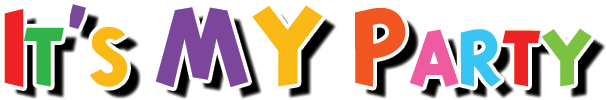 Delivery ReportDelivery Date/Time:						Upon Set up the Bounce inflatable unit was:Clean			      Some Dirt			Very Dirty			In Good Repair			Minor Defects					(No Damage)				(Some small holes in nets or patches on unit)Hole(s) in it										(Large holes in unit that have not been patched, or major holes in netting)Upon set up of the blower(s) was:	In Good Repair			Minor Defects					Did not work										Upon Set up of Concession equipment unit was:Clean			      Somewhat Dirty			Very Dirty		In Good Repair			Minor Defects					(No Damage)Supplies Provided													Pick-Up  Date/Time:						Upon Set up the Bounce inflatable unit was:Clean			      Some Dirt			Very Dirty			In Good Repair			Minor Defects					(No Damage)				(Some small holes in nets or patches on unit)Hole(s) in it										(Large holes in unit that have not been patched, or major holes in netting)Upon set up of the blower(s) was:	In Good Repair			Minor Defects					Did not work										Upon Set up of Concession equipment unit was:Clean			      Somewhat Dirty			Very Dirty		In Good Repair			Minor Defects					(No Damage)Supplies Provided													